Отчет № 2   объединения «Чудное мгновение» 3годТемы занятий:Интернет ресурсы: ddt-griv.ru (страничка педагога – Толстик М. В.),   stranamasterov.ru     Изделия по темам: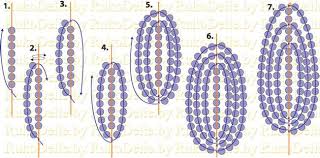 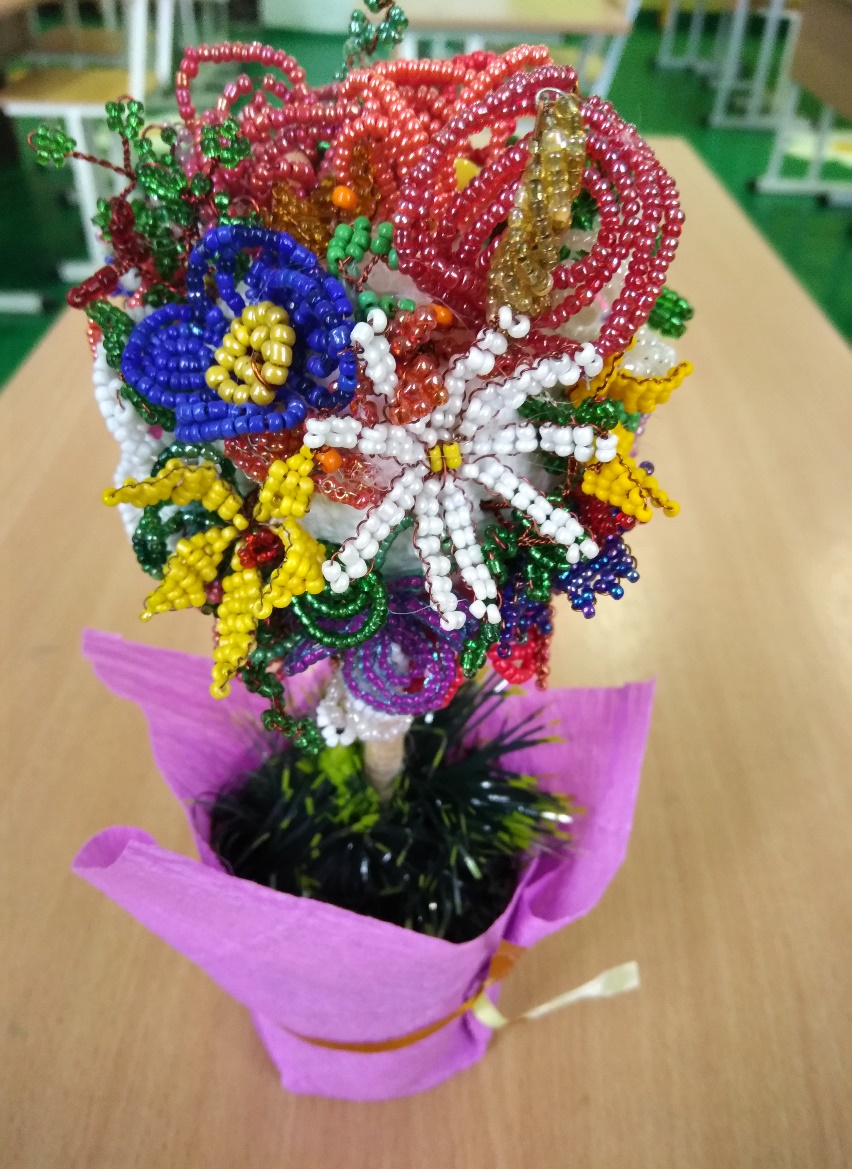 Участие в конкурсах:- http//centrideia.ru «От зелёного ростка до цветка»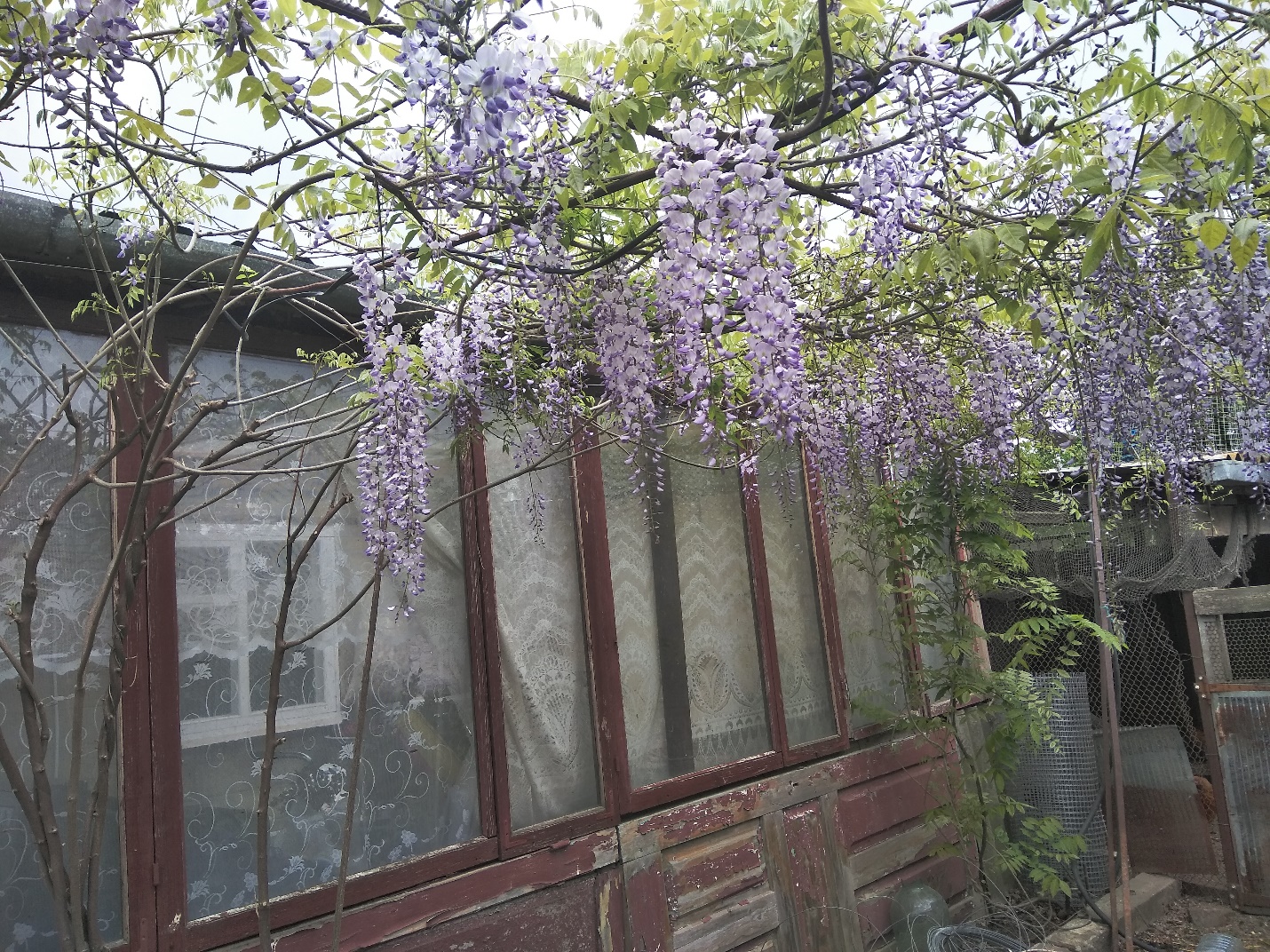  «Наш уютный чудный двор» автор работы: Рыковская Дарья 9лет.
           - http//centrideia.ru «Оформление окна Победы!»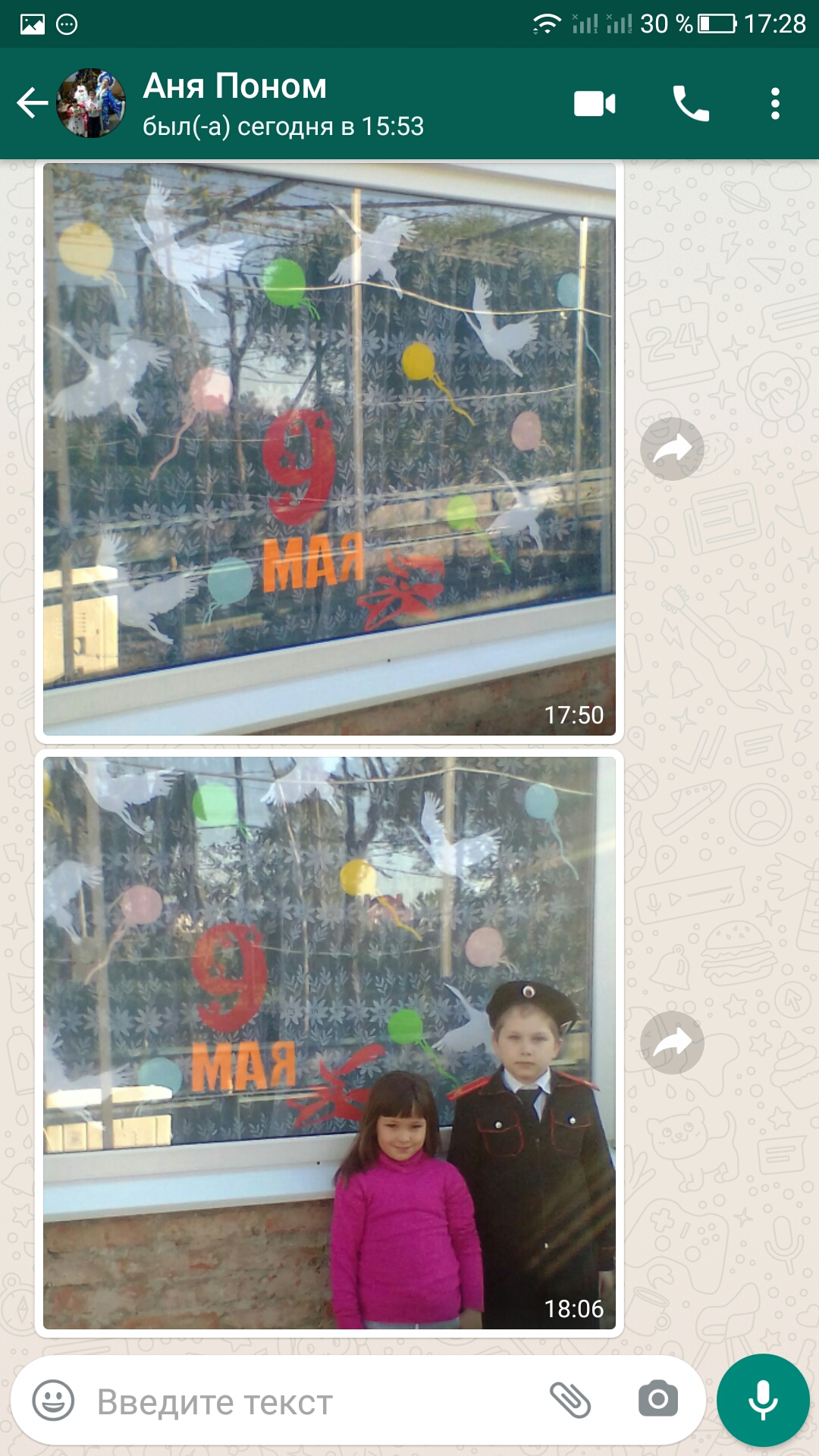 автор работы: Пономарев Николай 9лет.Воспитательная работа.- Разъяснительные беседы о правилах гигиены, профилактике вирусных и простудных заболеваний.Тема занятияДата Используемая литератураМатериалы и оборудованиеНабор бисера на проволоку для лепестков «Мака».         23.04.20«Фантазии из бисера» Чиотти Д.Набор цветного бисера, проволока, ножницы, линейка.Скручивание листочков.27.04.20«Фантазии из бисера» Чиотти Д.Набор цветного бисера, проволока, ножницы, линейка.Изготовление середины цветка.30.04.20«Фантазии из бисера» Чиотти Д.Набор цветного бисера, проволока, ножницы, линейка.